Домашнее задание по сольфеджио для 2 классаДля всех групп!Повторять строение минорной гаммы.Петь гамму ля минор в натуральном и гармоническом видах, петь опевания и тоническое трезвучие.Петь данную мелодию с дирижированием: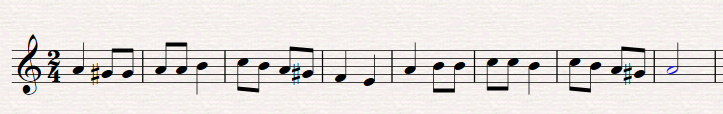 Там, где необходимо, поставьте диезы для того, чтобы получился гармонический вид минора: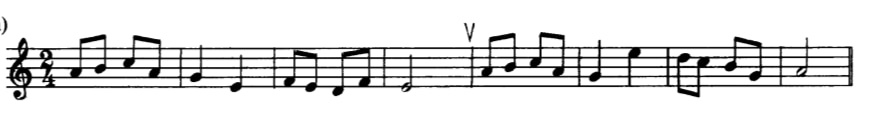 